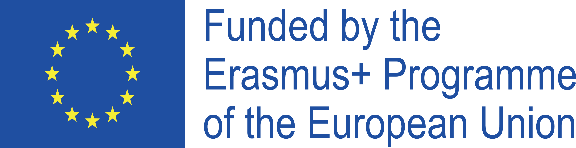 Names students:1 Fabian………………………………..2 Emma ………………………………..3 Joel ………………………………..4 ………………………………..RESEARCHING – ANALYSING – RELATING - REFLECTING- QUESTIONING – COMPARING – INFERRINGUltimate FrisbeeYou must do a research in order to answer the following questions!!ORIGINWhat country is this sport from? Answer: USAWhat countries has it spread? Answer: British Empire, Europe, Japan, Russia, South America, ChinaWhat are the reasons why it has reached over there and not over other places?Answer:How and why was it born? It might be due to different reasons: i.e. because of a certain necessity; as a way of life; as a means of territorial defence; as a kind of entertainment for one’s free time; etc.Answer:What kind of people used to practise it (concerning their professions, social status…)?Answer: groups of studentsWhen was it introduced in your country? Answer: 1981How was it introduced? Answer: very goodWho was it introduced by? Answer:  by my teacherEVOLUTION AND IMPACT How many people practise it nowadays in your country? Answer: 5.2 million peopleHow much do you know about: A) This sport. B) Its rules?Answer: a littleHas a championship been held in your town or nearby? How often? Is it important? (National/ International/ Provincial). Answer: Not nearbyHow many people do you know that practise it at a certain level? What is the purpose to practise it: for competitions / leisure / social relationships / others? Answer: I don’t know anyone. Have you heard or do you know any athletes that have taken part, won or finished the race in a good position? Answer: No. Focusing on your district and your province: What do you think it is the impact and the importance of practising this sport: A) For the athletes and their clubs; B) For the place where it is held? Answer: I don’t think it’s a well known sport here. RESOURCES: FACILITIES / SPACE AND EQUIPMENT NECESSARY TO PRACTICE IT How does living in a rural area or in a bigger city affect your sports practice? Answer: They often go to the gym. Is it possible to practise it with respect to:The access to the place where people can practise it. XThe economic cost it implies.The equipment required. Answer:What changes should we introduce concerning space and equipment in order to make this sport more available with respect to our specific context: our school, our neighbourhood, our parks? Answer:D.  SOCIAL / ECONOMICAL / CULTURAL FRAME / LEVEL OF PHYSICAL AND MOTOR   SKILL DEVELOPMENTCan it be practised at any age: from childhood to elderly people?Answer: Yes. Explain the most  suitable age to be practised and the least  one. Answer: 13 – 40 yearsIs it advisable and suitable to be practised at your school? Explain why by giving details. What varieties can we adopt to make it more adequate to the environment we live? Answer: Take into consideration if all members of our families can exercise it. What modifications can we introduce so that our families can practise this sport? Answer: No, some family members can’t run. Analise and explain what the practice of this sport needs to be done:Certain level of social, economic and cultural status (low – medium – high), how can this affect? Answer:Can genre (female / male) affect and if so, which way? Answer: Yes, males are stronger. Can good physical condition affect and which way? Answer: Yes you can run better. Can different level of motor skill development affect the practice and if so, which way? Answer: Yes it can because with motor skill you can outplay the opponent.        E.  RULES AND CONTEXTExplain: Are the rules easy or difficult to obey? What can we modify to make them  easier? Answer: They are easy. Think about different  situations we can find and how we can manage them.(different abilities both physical or psychological, different family environment)           PSYCHOLOGICAL DISABILITY,  PHYSICAL DISABILITY GENRESOCIO-ECONOMIC SITUATIONSOCIO-CULTURAL SITUATIONAnswer: Physical disabilities genreAnalyze the individual characteristics of the people in your group and how these ones can affect the game.WHICH RULES WOULD YOU CHANGE ACCORDING TO THE PECULIARITIES OF YOUR GROUP OR WHICH MEASURES CAN WE INTRODUCE SO THAT THE GAME CAN BE MORE INCLUSIVE OR EQUAL?Answer: I think the rules are equal enough and very good for playing ultimate frisbee. ====================Names students:1 Leoni………………………………..2 Kristina ………………………………..3 Brianna ………………………………..4 Ricarda ………………………………..RESEARCHING – ANALYSING – RELATING - REFLECTING- QUESTIONING – COMPARING – INFERRINGUltimate FrisbeeYou must do a research in order to answer the following questions!!ORIGINWhat country is this sport from? Answer: USAWhat countries has it spread? Answer: USA, Canada What are the reasons why it has reached over there and not over other places?Answer: They developed it. How and why was it born? It might be due to different reasons: i.e. because of a certain necessity; as a way of life; as a means of territorial defence; as a kind of entertainment for one’s free time; etc.Answer: American students wanted to play something because they were bored. What kind of people used to practise it (concerning their professions, social status…)?Answer: Teamplayers When was it introduced in your country? Answer: 1979How was it introduced? Answer: Founding of Deutscher Frisbee Sport VerbandWho was it introduced by? Answer:  Deutscher Frisbee Sport VerbandEVOLUTION AND IMPACT How many people practise it nowadays in your country? Answer: 15 000 How much do you know about: A) This sport. B) Its rules?Answer: a) It’s a team sport. 	B) If the frisbee falls to the floor it’s the other team’s turn. Has a championship been held in your town or nearby? How often? Is it important? (National/ International/ Provincial). Answer: No. How many people do you know that practise it at a certain level? What is the purpose to practise it: for competitions / leisure / social relationships / others? Answer: I don’t know anyone. Have you heard or do you know any athletes that have taken part, won or finished the race in a good position? Answer: No. Focusing on your district and your province: What do you think it is the impact and the importance of practising this sport: A) For the athletes and their clubs; B) For the place where it is held? Answer: a) Practising enough. 	B) a sports hall RESOURCES: FACILITIES / SPACE AND EQUIPMENT NECESSARY TO PRACTICE IT How does living in a rural area or in a bigger city affect your sports practice? Answer: In my town you can’t play it.   Is it possible to practise it with respect to:The access to the place where people can practise it. XThe economic cost it implies.The equipment required. Answer: The first one. What changes should we introduce concerning space and equipment in order to make this sport more available with respect to our specific context: our school, our neighbourhood, our parks? Answer: More advertisement D.  SOCIAL / ECONOMICAL / CULTURAL FRAME / LEVEL OF PHYSICAL AND MOTOR   SKILL DEVELOPMENTCan it be practised at any age: from childhood to elderly people?Answer: Yes. Explain the most  suitable age to be practised and the least  one. Answer: 9 – 70 yearsIs it advisable and suitable to be practised at your school? Explain why by giving details. What varieties can we adopt to make it more adequate to the environment we live? Answer: Nobody wants to play it.  Take into consideration if all members of our families can exercise it. What modifications can we introduce so that our families can practise this sport? Answer: A smaller field. Analise and explain what the practice of this sport needs to be done:Certain level of social, economic and cultural status (low – medium – high), how can this affect? Answer: mediumCan genre (female / male) affect and if so, which way? Answer: Yes, both.  Can good physical condition affect and which way? Answer: Yes.  Can different level of motor skill development affect the practice and if so, which way? Answer: Yes, if you have better motor skills you’ll get more points.        E.  RULES AND CONTEXTExplain: Are the rules easy or difficult to obey? What can we modify to make them  easier? Answer: Easy, they can’t be easier. Think about different  situations we can find and how we can manage them.(different abilities both physical or psychological, different family environment)           PSYCHOLOGICAL DISABILITY,  PHYSICAL DISABILITY GENRESOCIO-ECONOMIC SITUATIONSOCIO-CULTURAL SITUATIONAnswer: If someone hurts, we have to help. Analyze the individual characteristics of the people in your group and how these ones can affect the game.WHICH RULES WOULD YOU CHANGE ACCORDING TO THE PECULIARITIES OF YOUR GROUP OR WHICH MEASURES CAN WE INTRODUCE SO THAT THE GAME CAN BE MORE INCLUSIVE OR EQUAL?Answer: Teamplayer, ambitions and fair. ====================Names students:1 Sophie S………………………………..2 Sophie F ………………………………..3 Simon ………………………………..4 Hannah ………………………………..RESEARCHING – ANALYSING – RELATING - REFLECTING- QUESTIONING – COMPARING – INFERRINGUltimate FrisbeeYou must do a research in order to answer the following questions!!ORIGINWhat country is this sport from? Answer: USAWhat countries has it spread? Answer: British Empire, Europe, Japan, Russia, South America, China (more than 40 countries)What are the reasons why it has reached over there and not over other places?Answer:How and why was it born? It might be due to different reasons: i.e. because of a certain necessity; as a way of life; as a means of territorial defence; as a kind of entertainment for one’s free time; etc.Answer:What kind of people used to practise it (concerning their professions, social status…)?Answer: groups of studentsWhen was it introduced in your country? Answer: 1981How was it introduced? Answer: very goodWho was it introduced by? Answer:  by my teacherEVOLUTION AND IMPACT How many people practise it nowadays in your country? Answer: 5.2 million peopleHow much do you know about: A) This sport. B) Its rules?Answer: a littleHas a championship been held in your town or nearby? How often? Is it important? (National/ International/ Provincial). Answer: Not nearbyHow many people do you know that practise it at a certain level? What is the purpose to practise it: for competitions / leisure / social relationships / others? Answer: I don’t know anyone. Have you heard or do you know any athletes that have taken part, won or finished the race in a good position? Answer: No. Focusing on your district and your province: What do you think it is the impact and the importance of practising this sport: A) For the athletes and their clubs; B) For the place where it is held? Answer: I don’t think it’s a well-known sport here. RESOURCES: FACILITIES / SPACE AND EQUIPMENT NECESSARY TO PRACTICE IT How does living in a rural area or in a bigger city affect your sports practice? Answer: In bigger cities it’s easier to do sports that not everybody knows.  Is it possible to practise it with respect to:The access to the place where people can practise it. XThe economic cost it implies.The equipment required. XAnswer:What changes should we introduce concerning space and equipment in order to make this sport more available with respect to our specific context: our school, our neighbourhood, our parks? Answer: I think you should be able to get a frisbee everywhere that doesn’t cost anything. D.  SOCIAL / ECONOMICAL / CULTURAL FRAME / LEVEL OF PHYSICAL AND MOTOR   SKILL DEVELOPMENTCan it be practised at any age: from childhood to elderly people?Answer: Yes, but old people have more problems with running. Explain the most  suitable age to be practised and the least  one. Answer: most suitable: 12-20 	last: 40-45Is it advisable and suitable to be practised at your school? Explain why by giving details. What varieties can we adopt to make it more adequate to the environment we live? Answer: Yes, it is. Take into consideration if all members of our families can exercise it. What modifications can we introduce so that our families can practise this sport? Answer: Analise and explain what the practice of this sport needs to be done:Certain level of social, economic and cultural status (low – medium – high), how can this affect? Answer:Can genre (female / male) affect and if so, which way? Answer: Yeah, because guys are often taller (and faster) so it’s easier to get the frisbee for them. Can good physical condition affect and which way? Answer: Yes, because you need to run a lot. Can different level of motor skill development affect the practice and if so, which way? Answer: Yes, because it’s maybe easier catch the frisbee.        E.  RULES AND CONTEXTExplain: Are the rules easy or difficult to obey? What can we modify to make them  easier? Answer: It’s easy once you’ve understood them and played the game once.  Think about different  situations we can find and how we can manage them.(different abilities both physical or psychological, different family environment)           PSYCHOLOGICAL DISABILITY,  PHYSICAL DISABILITY GENRESOCIO-ECONOMIC SITUATIONSOCIO-CULTURAL SITUATIONAnswer: Analyze the individual characteristics of the people in your group and how these ones can affect the game.WHICH RULES WOULD YOU CHANGE ACCORDING TO THE PECULIARITIES OF YOUR GROUP OR WHICH MEASURES CAN WE INTRODUCE SO THAT THE GAME CAN BE MORE INCLUSIVE OR EQUAL?Answer: ====================